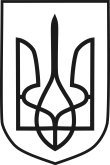                                                               Україна       	 	КОРОСТИШІВСЬКА МІСЬКА РАДАКОРОСТИШІВСЬКОГО РАЙОНУ ЖИТОМИРСЬКОЇ ОБЛАСТІм. КоростишівРІШЕННЯКоростишівської міської ради тридцять восьма сесія сьомого скликання	         (перше пленарне засідання)08.08.2017				               	                                                           №__204_Про надання дозволу на розроблення документації із землеустрою учасникамбойових дій по вул. Гвардійській в м. КоростишевіРозглянувши:       1.  заяву про надання дозволу на розроблення проекту землеустрою щодо відведення земельної ділянки гр. Жиляєвої Євгенії Павлівни, яка зареєстрована в м. Коростишеві по вул. Олександра Довженка, 1 від імені якої діє гр. Жиляєва Лариса Павлівна, яка зареєстрована в м. Коростишеві по вул. Олександра Довженка, 1 (довіреність від 04.03.2009 р. зареєстрована у реєстрі за №2-427, посвідчена державним нотаріусом Коростишівської  державної нотаріальної  контори Паламарчук А.П.); копію паспорта; копію посвідчення інваліда війни; копію посвідчення учасника бойових дій; копію орденської книжки; схему планувальних обмежень проектного плану;       2. заяву про надання дозволу на розроблення проекту землеустрою щодо відведення земельної ділянки гр. Куценка Олега Юрійовича, який зареєстрований  в  м. Коростишеві по вул. Прудовій, 25; копію паспорта;  копію посвідчення учасника бойових дій;  копію посвідчення про нагородження орденом; схему планувальних обмежень проектного плану;     3. заяву про надання дозволу на розроблення проекту землеустрою щодо відведення земельної ділянки гр. Дем'янець Світлани Іванівни, яка зареєстрована  в  м. Коростишеві по вул. Дундича, 23; копію паспорта;  копію свідоцтва про смерть гр. Панасюка С.І.; копію посвідчення про нагородження орденом гр. Панасюка С.І.(посмертно); копію довідки про причину смерті; копію акта депутата Коростишівської міської ради від 16.09.2014р.; схему планувальних обмежень проектного плану;                       керуючись ст.ст.12,79-1,116,118, 121,122 Земельного кодексу України, ст. 50  Закону України «Про землеустрій», Законом України «Про внесення змін до деяких законодавчих актів України щодо розмежування земель державної та комунальної власності», ст.ст. 26, 33 Закону України «Про місцеве  самоврядування в Україні» та враховуючи рекомендації постійної комісії з питань земельних відносин, екології та використання природних ресурсів, міська рада  ВИРІШИЛА: Надати дозвіл на розроблення проекту землеустрою щодо відведення  земельної ділянки орієнтовною площею 0,0549 га в межах міста Коростишева по вул. Гвардійській, 47 для будівництва і обслуговування жилого будинку, господарських будівель і споруд з метою надання її у власність працівнику Коростишівського відділу поліції ГУНП в Житомирській області за їх колегіальним рішенням. Міський голова                                                                               І.М.Кохан                                       